Dear Elizabeth Finnegan,Following the incident that happened in Boulder, Colorado I propose that we take immediate action, for the hundreds of families that are need due to the disaster. In addition I think that we should create fundraiser to raise money to be able to purchase food centers and volunteer. Including these centers we could help rebuild and help people in need. Vice President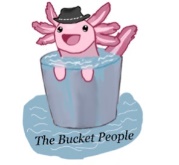 The Bucket People